 Most of the gospel readings this year will be from Mark’s story of Jesus. As with any short story, it is best to read it from beginning to end at one sitting. A meditative reading takes about two hours. The main character is Jesus and there are other character and character groups. The first part of the story (Mark 1:1-8:26) raises the question, ‘Who is this?’ The central passage (Mark 8:27-30) provides a partial answer: Jesus is the Messiah or God’s Anointed One, the Christos. The second part of the story (Mark 8:31-16:8) is full of surprises: Jesus is not a militaristic messiah, but one who is prepared to suffer death for the sake of God’s empire-God finally triumphs over suffering and death. The invitation to us as readers is to enter into the story, to identify with the characters and character groups, to attend to the material world encoded in the story, and to listen to the teachings of Jesus. In the passage selected for today, the Markan Jesus announces his program and invites others to reorient their lives and join him on a mission of proclaiming God’s way of being in the world. Jesus’ first word is to announce the advent of God’s kairos, God’s ‘time’, signalled by the nearness of God’s reign or empire. This notion of God’s reign would have evoked in its first hearers the prophetic dream for an end to violence and injustice. They are then confronted by an imperative to take stock of their lives, to “repent”. The Greek verb for “repent” literally means to “think beyond”. As we listen across the ages, we hear an invitation to expand our horizons, to consider possibilities beyond our ordinary imaginings and to do this not just once but interminably. A second imperative is added to the first: “believe in the gospel”. Those who truly believe commit themselves to a whole new way of being in the world. The final sequence depicts the call of four fishermen, Simon, Andrew, James and John. They are invited to “follow” Jesus, to live out in their lives the pattern of his life. One might get the impression that the disciples are all men. We have to go to the end of the gospel to find that there are also women “who came up with him to Jerusalem” from Galilee. The central section of the gospel (Mark 9-10) makes it clear that there are children on the journey as well. So let us imagine a much more extended group around Jesus than today’s gospel reading suggests. Women, men, and children, we are all invited to leave behind whatever gets in the way of making God’s empire a reality and transforming our ravaged planet. Not easy.      An excerpt by Sr. Veronica Lawson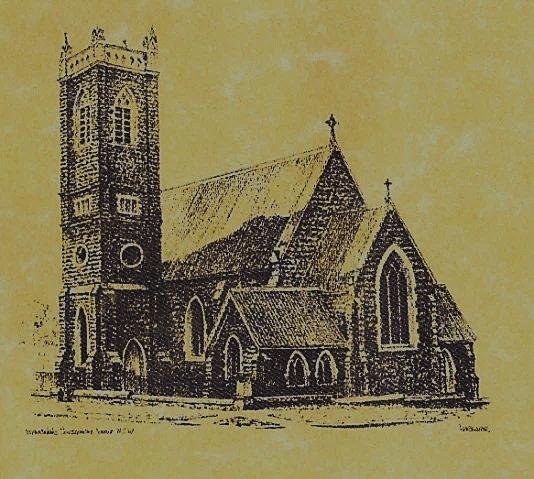 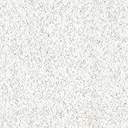 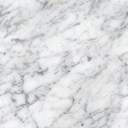   Feast DayWishing all our wonderful dads a Happy \   			          FEAST DAYS24th January:  Saint Francis de Sales  25th January:  The Conversion of Saint Paul  26th January:  Australia Day                                                                                     The family is one of the primary places where the encounter with the love of God and day to day life takes place.                                                        (Archbishop Diarmuid Martin)           ~PARISH NEWS~                     NEW ARCHDIOCESAN LENTEN RESOURCE:  Good News in Tough Times DVD.  During the six weeks of Lent, Archbishop Christopher Prowse will present a series of reflections on the Gospel readings.   This resource is perfect for parish-based groups, families and individuals and presents a great opportunity for all to withdraw from week-in, wee-out busyness.  To pre-order call the Bookshop on 0262399888 or online: www.faithresources.org.au	 				                   BAPTISMS  we welcome into our community this weekend twins of Mark and Melissa Archie James and Rylan Mark Bradshaw, Nikoeli May Bulger daughter of Jack and Laura and Hamish James Arragon son of Brendan and Gabrielle.  We pray for all baptism families.                                                                      SAVE THE DATE  Catholic Debutante Ball will be held on Saturday 5th May 2018,  young ladies interested in making their debut at this years ball are asked to attend a meeting in Saint Mary’s Hall on Friday 2nd February 2018 at  7pm with their partners , parents/guardian.  Debutantes and partners MUST be 16 years of age or over and completed Year 10 before day of the ball.					       SPECIAL THANKS    this weekend to our faithful Acolyte           ~  Anita Mason  ~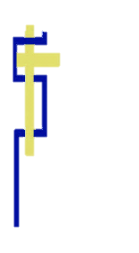 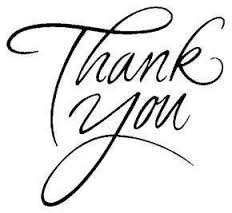                 ~ GOSPEL REFLECTION ~T  THIS WEEK     Saturday & Sunday  20th & 21st January    T  THIS WEEK     Saturday & Sunday  20th & 21st January    T  THIS WEEK     Saturday & Sunday  20th & 21st January    T  THIS WEEK     Saturday & Sunday  20th & 21st January    MinistrySaturday Vigil 6pm              Sunday 10am              Sunday 10amAcolyte              Anne Huebner                Anita Mason               Anita MasonReader              Monica Webb               Mark Hogan               Mark HoganCommentator               Patricia Wilks             Howard Young            Howard YoungChildren’s Liturgy                    ----------                  -----------                  -----------Musicians          Maureen Norman                Anna Quinn               Anna QuinnAltar Servers Jessie Raftery & Dana ParryJude Moreno & Hunter StylesJude Moreno & Hunter StylesChurch Care________________________LINEN                     Jo Little Group5:  Sandra, Maria & Margaret Dean Group5:  Sandra, Maria & Margaret Dean Group5:  Sandra, Maria & Margaret DeanNEXT WEEK    Saturday & Sunday  27th & 28th January   NEXT WEEK    Saturday & Sunday  27th & 28th January   NEXT WEEK    Saturday & Sunday  27th & 28th January   NEXT WEEK    Saturday & Sunday  27th & 28th January   MinistryVigil 6pmVigil 6pm10amAcolyte                Tony Butler                   Tony Butler                Peter MaloneReader                 Claire Cole                 Claire Cole                Liz BoxallCommentator              Maureen Cook              Maureen Cook              Mary KellyChildren’s Liturgy                    ----------                    ----------                 -----------Musicians                Anna Quinn                Anna Quinn        Patricia & Monica Altar Servers        Jessica & Emily Kelly        Jessica & Emily Kelly           New ServersChurch Care---------------------------------------------------------------------------------------------------------------------